PRAYER DIARYWe remember with thanksgiving the anniversaries of:   George Scott; Derek Harrowell; Peter J Yorke (12th); Florence Leighton (14th); Ann George; Kenneth Morrison (17th); William Judge (18th) Prayer requested for healing and other needs: Deidre Falconer; Jonathan Roast; ;  Katherina Freudenberg and family. Long term sick:	Hanna; Ann-Marie Cunynhame; Michelle Macmillan - Harvey; Gladys Horsley; Jean Murch; Joan Oxenham; Peter Sage; Pam Storey.Church Families:  Peter and Georgina Sage; Enid and Douglas Scott –Kerr; Mercy Sigauke; Ruvimbo Nganjo; Paul Sinden; Edna Smith; Pam Storey; Luciana and Michael Simmonds; Lara and Russell Simonet; Karolina Skrzypinska; Emily Stokes; Victoria Suvorova; Anushka Swan; Alestair, Naomi and Sandra SmithHappy Birthday to:  Shirley Bullion (14th); Barbara Wood (15th); Sue Broatch (16th); Ibitola Okuboyejo (17th); Bethany Collins(18th). The Parish: Exeter Road; Field End Road; Hamilton Crescent; Harlech Gardens; High Worple; Hodson Close. The Church, Ourselves and the Nation:  Father thank you for allowing us to reopen St. Andrews to our community.  Bless us Father and guide us on the path which you have drawn for us. May the changes which will be necessary in our way forward be to your approval.The Persecuted Church: 	ERITREA	15 Christians were arrested as they attended a worship service in a home in Asmara, the capital, in April. They were initially detained in a local police station for several days, before being transported to Mai Serwa Prison, which is infamous for its inhumane conditions.                   Prayer for the Week	You are holy – God the Creator, giving us richly all things to enjoy.You are holy – Christ the Saviour of the world, made flesh to set us free.You are holy – Spirit of truth and love, willing to dwell in us.You are holy and blessed – O God, eternal Trinity, we worship you.ST ANDREW'S  CHURCH,  ROXBOURNEStar LinkA Today's Collect lmighty God, send down upon your Church the riches of your Spirit, and kindle in all who minister the gospel your countless gifts of grace; through Jesus Christ our Lord.	AmenReadings:	Genesis 25: 19-24		page  26		Romans 8: 1-11,		page 1134	Gospel:	Matthew 13: 1-9,18-23		page  978GPost-Communion Prayer rant, O Lord, we beseech you, that the course of this world may be so peaceably ordered by your governance, that your Church may joyfully serve you in all godly quietness; through Jesus Christ our Lord.    AmenGenesis 25: 19-24Abraham became the father of Isaac, and Isaac was forty years old when he married Rebekah daughter of Bethuel the Aramean from Paddan Aram and sister of Laban the Aramean.   Isaac prayed to the Lord on behalf of his wife, because she was childless. The Lord answered his prayer, and his wife Rebekah became pregnant.  The babies jostled each other within her, and she said, “Why is this happening to me?” So she went to inquire of the Lord.   The Lord said to her, “Two nations are in your womb, and two peoples from within you will be separated; one people will be stronger than the other, and the older will serve the younger.”   When the time came for her to give birth, there were twin boys in her womb.Romans 8: 1-11 Therefore, there is now no condemnation for those who are in Christ Jesus, because through Christ Jesus the law of the Spirit who gives life has set you[a]free from the law of sin and death.  For what the law was powerless to do because it was weakened by the flesh,[b] God did by sending his own Son in the likeness of sinful flesh to be a sin offering.[c] And so he condemned sin in the flesh, in order that the righteous requirement of the law might be fully met in us, who do not live according to the flesh but according to the Spirit.  Those who live according to the flesh have their minds set on what the flesh desires; but those who live in accordance with the Spirit have their minds set on what the Spirit desires.  The mind governed by the flesh is death, but the mind governed by the Spirit is life and peace.  The mind governed by the flesh is hostile to God; it does not submit to God’s law, nor can it do so.  Those who are in the realm of the flesh cannot please God.   You, however, are not in the realm of the flesh but are in the realm of the Spirit, if indeed the Spirit of God lives in you. And if anyone does not have the Spirit of Christ, they do not belong to Christ.  But if Christ is in you, then even though your body is subject to death because of sin, the Spirit gives life[d] because of righteousness.  And if the Spirit of him who raised Jesus from the dead is living in you, he who raised Christ from the dead will also give life to your mortal bodies because of his Spirit who lives in you.Matthew 13: 1-9, 18-23 That same day Jesus went out of the house and sat by the lake. 2 Such large crowds gathered around him that he got into a boat and sat in it, while all the people stood on the shore. 3 Then he told them many things in parables, saying: “A farmer went out to sow his seed. 4 As he was scattering the seed, some fell along the path, and the birds came and ate it up. 5 Some fell on rocky places, where it did not have much soil. It sprang up quickly, because the soil was shallow. 6 But when the sun came up, the plants were scorched, and they withered because they had no root. 7 Other seed fell among thorns, which grew up and choked the plants. 8 Still other seed fell on good soil, where it produced a crop—a hundred, sixty or thirty times what was sown. 9 Whoever has ears, let them hear.”“Listen then to what the parable of the sower means: 19 When anyone hears the message about the kingdom and does not understand it, the evil one comes and snatches away what was sown in their heart. This is the seed sown along the path.20 The seed falling on rocky ground refers to someone who hears the word and at once receives it with joy. 21 But since they have no root, they last only a short time. When trouble or persecution comes because of the word, they quickly fall away.22 The seed falling among the thorns refers to someone who hears the word, but the worries of this life and the deceitfulness of wealth choke the word, making it unfruitful. 23 But the seed falling on good soil refers to someone who hears the word and understands it. This is the one who produces a crop, yielding a hundred, sixty or thirty times what was sown.”NOTICESWEDNESDAY 9.30 COMMUNION	will take place from this Wednesday, 15th July for the rest of the month.KATHERINA FREUDENBERG		was injured in a bad car accident and has now been moved out of intensive care.  We pray for her continued recovery and for her family.St Andrew's Church bank details for one-off payments and gifts -PCC of St Andrew's Roxbourne ParishSort code: 40-11-58  Acc No: 20404810Please note this is not the account for regular Stewardship Giving - please see Wendy Godwin or Peter Sage for those details (Tel: 07889 249500)Please send any items for next week’s STARLINK to Susan McLeod by midday this Friday, preferably by email (mcleod383@btinternet.com), or otherwise by hard copy to 8, Drake Road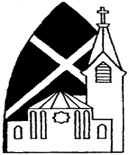 89 Malvern Avenue Harrow HA2 9ER.020 8422 3633    www.standrewsroxbourne.org.ukRegistered Charity No. 1131727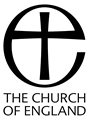 SUNDAY, 12th July 2020                        TRINITY 5SUNDAY, 12th July 2020                        TRINITY 5SUNDAY, 12th July 2020                        TRINITY 5SUNDAY, 12th July 2020                        TRINITY 58.00 am: Holy Communion  9.45 am: Parish Communion Please come into the halle after the Service for Coffee, Tea & Fellowship8.00 am: Holy Communion  9.45 am: Parish Communion Please come into the halle after the Service for Coffee, Tea & Fellowship8.00 am: Holy Communion  9.45 am: Parish Communion Please come into the halle after the Service for Coffee, Tea & FellowshipThis Week’s ServicesNext Sunday 19th JulyNext Sunday 19th JulyMonday – Friday9.00 am Morning Prayer [cw]Wednesday:  9.30am Holy CommunionSaturday:   8.30 am Barnabas Fellowship8.00 am:  Holy Communion9.45 am:  Parish CommunionGenesis 28:10-19a; Romans 8:12-25;Matthew 13: 24-30,36-438.00 am:  Holy Communion9.45 am:  Parish CommunionGenesis 28:10-19a; Romans 8:12-25;Matthew 13: 24-30,36-43Monday – Friday9.00 am Morning Prayer [cw]Wednesday:  9.30am Holy CommunionSaturday:   8.30 am Barnabas Fellowship8.00 am:  Holy Communion9.45 am:  Parish CommunionGenesis 28:10-19a; Romans 8:12-25;Matthew 13: 24-30,36-438.00 am:  Holy Communion9.45 am:  Parish CommunionGenesis 28:10-19a; Romans 8:12-25;Matthew 13: 24-30,36-43Monday – Friday9.00 am Morning Prayer [cw]Wednesday:  9.30am Holy CommunionSaturday:   8.30 am Barnabas Fellowship8.00 am:  Holy Communion9.45 am:  Parish CommunionGenesis 28:10-19a; Romans 8:12-25;Matthew 13: 24-30,36-438.00 am:  Holy Communion9.45 am:  Parish CommunionGenesis 28:10-19a; Romans 8:12-25;Matthew 13: 24-30,36-43Monday – Friday9.00 am Morning Prayer [cw]Wednesday:  9.30am Holy CommunionSaturday:   8.30 am Barnabas Fellowship8.00 am:  Holy Communion9.45 am:  Parish CommunionGenesis 28:10-19a; Romans 8:12-25;Matthew 13: 24-30,36-438.00 am:  Holy Communion9.45 am:  Parish CommunionGenesis 28:10-19a; Romans 8:12-25;Matthew 13: 24-30,36-43